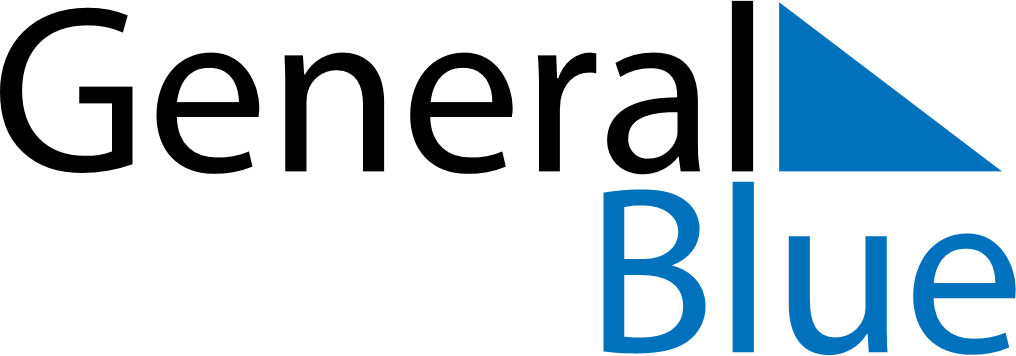 November 2024November 2024November 2024November 2024November 2024November 2024Tonsberg, Vestfold og Telemark, NorwayTonsberg, Vestfold og Telemark, NorwayTonsberg, Vestfold og Telemark, NorwayTonsberg, Vestfold og Telemark, NorwayTonsberg, Vestfold og Telemark, NorwayTonsberg, Vestfold og Telemark, NorwaySunday Monday Tuesday Wednesday Thursday Friday Saturday 1 2 Sunrise: 7:37 AM Sunset: 4:26 PM Daylight: 8 hours and 48 minutes. Sunrise: 7:40 AM Sunset: 4:23 PM Daylight: 8 hours and 43 minutes. 3 4 5 6 7 8 9 Sunrise: 7:42 AM Sunset: 4:21 PM Daylight: 8 hours and 38 minutes. Sunrise: 7:45 AM Sunset: 4:18 PM Daylight: 8 hours and 33 minutes. Sunrise: 7:47 AM Sunset: 4:16 PM Daylight: 8 hours and 28 minutes. Sunrise: 7:50 AM Sunset: 4:13 PM Daylight: 8 hours and 23 minutes. Sunrise: 7:52 AM Sunset: 4:11 PM Daylight: 8 hours and 18 minutes. Sunrise: 7:55 AM Sunset: 4:09 PM Daylight: 8 hours and 14 minutes. Sunrise: 7:57 AM Sunset: 4:06 PM Daylight: 8 hours and 9 minutes. 10 11 12 13 14 15 16 Sunrise: 7:59 AM Sunset: 4:04 PM Daylight: 8 hours and 4 minutes. Sunrise: 8:02 AM Sunset: 4:02 PM Daylight: 7 hours and 59 minutes. Sunrise: 8:04 AM Sunset: 4:00 PM Daylight: 7 hours and 55 minutes. Sunrise: 8:07 AM Sunset: 3:57 PM Daylight: 7 hours and 50 minutes. Sunrise: 8:09 AM Sunset: 3:55 PM Daylight: 7 hours and 46 minutes. Sunrise: 8:12 AM Sunset: 3:53 PM Daylight: 7 hours and 41 minutes. Sunrise: 8:14 AM Sunset: 3:51 PM Daylight: 7 hours and 37 minutes. 17 18 19 20 21 22 23 Sunrise: 8:16 AM Sunset: 3:49 PM Daylight: 7 hours and 32 minutes. Sunrise: 8:19 AM Sunset: 3:47 PM Daylight: 7 hours and 28 minutes. Sunrise: 8:21 AM Sunset: 3:45 PM Daylight: 7 hours and 24 minutes. Sunrise: 8:23 AM Sunset: 3:43 PM Daylight: 7 hours and 19 minutes. Sunrise: 8:26 AM Sunset: 3:42 PM Daylight: 7 hours and 15 minutes. Sunrise: 8:28 AM Sunset: 3:40 PM Daylight: 7 hours and 11 minutes. Sunrise: 8:30 AM Sunset: 3:38 PM Daylight: 7 hours and 7 minutes. 24 25 26 27 28 29 30 Sunrise: 8:33 AM Sunset: 3:37 PM Daylight: 7 hours and 3 minutes. Sunrise: 8:35 AM Sunset: 3:35 PM Daylight: 7 hours and 0 minutes. Sunrise: 8:37 AM Sunset: 3:33 PM Daylight: 6 hours and 56 minutes. Sunrise: 8:39 AM Sunset: 3:32 PM Daylight: 6 hours and 52 minutes. Sunrise: 8:41 AM Sunset: 3:31 PM Daylight: 6 hours and 49 minutes. Sunrise: 8:43 AM Sunset: 3:29 PM Daylight: 6 hours and 46 minutes. Sunrise: 8:45 AM Sunset: 3:28 PM Daylight: 6 hours and 42 minutes. 